                   КАРАР	      ПОСТАНОВЛЕНИЕ       09.01.2023 й.                                      № 01                            09.01.2023 г.О признании утратившим силу постановления Администрации сельского поселения Ермолкинский сельсовет муниципального района Белебеевский район Республики Башкортостан от 28 марта 2022 года № 12 «Об утверждении Административного регламента предоставления муниципальной услуги «Выдача специальных разрешений на движение по автомобильным дорогам транспортных средств, осуществляющих перевозки тяжеловесных и (или) крупногабаритных грузов по маршрутам, проходящим полностью или частично по дорогам местного значения в границах населенных пунктов сельского поселения Ернмолкинский сельсовет муниципального района Белебеевский район Республики Башкортостан»В соответствии с Федеральным законом от 20 июля 2020 года № 239-ФЗ «О внесении изменений в Федеральный закон «Об автомобильных дорогах и о внесении изменений в отдельные законодательные акты Российской Федерации» Администрация сельского поселения Ермолкинский сельсовет муниципального района Белебеевский район Республики Башкортостан ПОСТАНОВЛЯЕТ:1. Постановление Администрации сельского поселения Ермолкинский сельсовет муниципального района Белебеевский район Республики Башкортостан от 28 марта 2022 года № 12 «Об утверждении Административного регламента предоставления муниципальной услуги «Выдача специальных разрешений на движение по автомобильным дорогам транспортных средств, осуществляющих перевозки тяжеловесных и (или) крупногабаритных грузов по маршрутам, проходящим полностью или частично по дорогам местного значения в границах населенных пунктов» в сельском поселении Ермолкинский сельсовет муниципального района Белебеевский район Республики Башкортостан»2. Настоящее Постановление вступает в силу с 01 января 2023 года.3. Обнародовать настоящее постановление на информационном стенде в здании Администрации сельского поселения Ермолкинский сельсовет и разместить на официальном сайте сельского поселения Ермолкинский сельсовет муниципального района Белебеевский район Республики Башкортостан в сети Интернет4.Контроль за исполнением настоящего Постановления оставляю за собой.Глава сельского поселенияЕрмолкинский сельсовет                                                  К.В.АкимовБАШКРТОСТАН  РЕСПУБЛИКАҺЫБЕЛЕБЕЙ РАЙОНЫ МУНИЦИПАЛЬ РАЙОНЫНЫН ЕРМОЛКИНО АУЫЛ СОВЕТЫАУЫЛ БИЛӘМӘҺЕ ХАКИМИӘТЕ 452022, Ермолкино  аулы, Ленин урамы, 29аТел.8(34786) 2-92-19 email:ermsaBR@mail.ru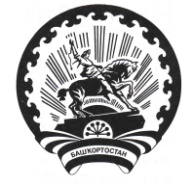 АДМИНИСТРАЦИЯ СЕЛЬСКОГО ПОСЕЛЕНИЯЕРМОЛКИНСКИЙ СЕЛЬСОВЕТМУНИЦИПАЛЬНОГО РАЙОНА БЕЛЕБЕЕВСКИЙРАЙОН РЕСПУБЛИКИ БАШКОРТОСТАН                       452022, с. Ермолкино, ул. Ленина, 29а              Тел.8(34786) 2-92-19 email:ermsaBR@mail.ru